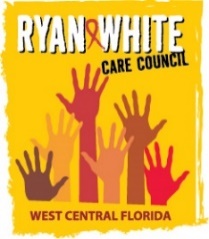 WEST CENTRAL FLORIDA RYAN WHITE CARE COUNCILGOTOMEETINGWEDNESDAY, JANUARY 4, 20231:30 P.M. – 3:30 P.M.AGENDAI.          Call to Order		   							                  							   MylesII.	Roll Call, Introductions, and Ice-Breaker - 10 minutes			Myles/Brown/StaffIII.	Changes to Agenda - 2 minutes						                    MylesIV.	Moment of Silence - 5 minutes	  						       MylesRemembering Yashika EverhartV.	Review of Care Council Meeting Minutes  - 5 minutes         	            	               	       Myles1. December 7, 2022VI.	Chair/Vice Chairperson’s Report - 5 minutes					       Myles/BrownVII.	Recipient’s Report - 10 minutes						                 ArnoldVIII.	Lead Agency Report – 10 minutes						           	Lightsey
IX.	Care Council Planning Staff Report – 5  minutes		    	           	Scussel/MachtelX.	Community Input - 2 minutes per person					 Members/GuestsXI. 	Announcements - 2 minutes per person				             Members/GuestsXII.    Adjournment								                      	    MylesNote: The meeting is abbreviated and will be followed by a presentation on the Hillsborough County IDEA Exchange Program.Care Council meetings are audio recorded.The next Care Council meeting will be held on February 1, 2023. The location is to be determined.PLEASE REMEMBER: Florida's SUNSHINE LAW requires that meetings are noticed and open to the public, and that minutes are taken at each meeting. For the Care Council, this means that meetings are advertised in advance and members of the public are welcome to attend and participate in public comment. Notes are taken to make sure a record of the meeting is made so anyone can read what action was taken.The SUNSHINE LAW does not allow members of the same council or committee to talk to each other outside of a publicly noticed meeting about matters that might come before the Council for a vote. For the Care Council, this means that every member of the Council must decide how to vote on their own and must make sure not to discuss upcoming agenda items or other council matters with other council members.The CARE COUNCIL website is operating at www.thecarecouncil.org.  Agendas and minutes will be posted on this website, upon Care Council approval.